Анкета для расчета стоимости аутсорсинга участка бухгалтерского учетаЗаполненную анкету просим направить по адресу: af-ec@mail.ruООО Аудиторская фирма «Эксперт-Центр» гарантирует сохранение конфиденциальности в отношении полученных сведений.Общая информация2. Информация, характеризующая особенности учета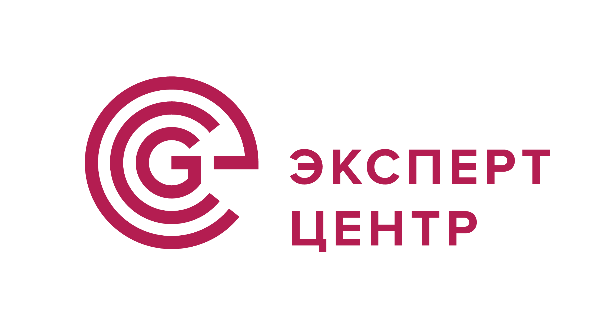 143500, Россия, Московская область, г. Истраул. Пролетарская, д.1, офис «Эксперт центр»тел. (495) 664-22-63, (495) 994-42-24e-mail: af-ec@mail.ru web: www.afec.ru1.1.Полное наименование организации в соответствии с учредительными документами1.2.ИНН1.3.Руководитель организации(должность, ФИО)1.4.Главный бухгалтер (ФИО)1.5.Телефон1.6.e-mail2.1.Система налогообложения2.2Ежемесячный оборот организации2.3.Способ ведения бухгалтерского учета:автоматизированныйавтоматизированныйручнойручнойсмешанныйсмешанный2.3.Способ ведения бухгалтерского учета:2.4.Компьютерные программы, применяемые для ведения бухгалтерского учета:1С1С+ другая программа1С+ другая программаполностью другая программаполностью другая программаФрагментарно в разных программах и/или вручную2.4.Компьютерные программы, применяемые для ведения бухгалтерского учета:2.5.Какой участок бухгалтерии Вы хотели бы вынести на аутсорсинг2.6.Среднее ежемесячное количество приходных и расходных документов на участке, вынесенном на аутсорсинг2.7.Наличие экспортных/ импортных операций2.8.Алкогольные декларации2.9 Наличие ККМ2.10Большая номенклатура (больше 20 позиций в первичном документе)2.11Комментарии и пожелания заказчика